Erasmus+ ProgrammeKey Action 1 
– Mobility for learners and staff – 
Higher Education Student and Staff MobilityInter-institutional agreement 2015-20[21] 
between programme countries[Minimum requirements]The institutions named below agree to cooperate for the exchange of students and/or staff in the context of the Erasmus+ programme. They commit to respect the quality requirements of the Erasmus Charter for Higher Education in all aspects related to the organisation and management of the mobility, in particular the recognition of the credits awarded to students by the partner institution.A.	Information about higher education institutionsB.	Mobility numbers per academic yearThe partners commit to amend the table below in case of changes in the mobility data by no later than the end of November in the preceding academic year.
C.	Recommended language skillsThe sending institution, following the agreement with the receiving institution, is responsible for providing support to its nominated candidates so that they can have the recommended language skills at the start of the study or teaching period:
For more details on the language of instruction recommendations, see the course catalogue of each institution [Links provided on the first page].D.	Additional requirementsI  MACERAT01: In case of additional requirements in regard to academic, organisational or other aspects (e.g. students with special needs) please contact the International Office: cri@unimc.it.UNIVERSITY PARTNER: …..E.	Calendar1.	Applications/information on nominated students must reach the receiving institution by:I  MACERAT01:  Partner institutions should send their nominations by email (pls. give student’s first and family name, e-mail, area of studies and semester of Erasmus scholarship).  
The UNIMC will send its decision within 4 weeks from the nominations.
The students accepted will receive a Welcome e-mail and useful information for their future stay at the .   
Then the students should apply according to the procedure given on:
http://www2.unimc.it/cri/erasmus/in-entrata-incoming-students/administrative-procedures/before-arrival.
The online application should be submitted by the students by the 30th  of June or 30th of October. 3.	A Transcript of Records will be issued by the receiving institution no later than 5 weeks after the assessment period has finished at the receiving HEI, given that the transcript form and all relevant course work documents have been submitted by the student. The  will not be responsible for the delay of the registration of grades by each professor.4.	Termination of the agreement The above parties agree to co-operate in the activities shown below within the Erasmus + programme. Both parties agree to abide by the principles and conditions set out in the Guidelines for Applicants and Erasmus Charter. Both parties undertake to abide by the bilaterally agreed terms of this co-operation agreement.In the event of unilateral termination, a notice of at least one academic year should be given. This means that a unilateral decision to discontinue the exchanges notified to the other party by 1 September 20XX will only take effect as of 1 September 20XX+1. Neither the European Commission nor the National Agencies can be held responsible in case of a conflict.                                                                                                                                 Univ. Partner2.	3.	 4.	 F.	InformationGrading systems of the institutionsI  MACERAT01: http://www2.unimc.it/ateneo/centri-di-ateneo/cri/erasmus/in-entrata-incoming-students/didattica-didactics/italian-university-system UNIVERSITY PARTNER:….. 2.	VisaThe sending and receiving institutions will provide assistance, when required, in securing visas for incoming and outbound mobile participants, according to the requirements of the Erasmus Charter for Higher Education.Information and assistance can be provided by the following contact points and information sources:3.	InsuranceThe sending and receiving institutions will provide assistance in obtaining insurance for incoming and outbound mobile participants, according to the requirements of the Erasmus Charter for Higher Education.The receiving institution will inform mobile participants of cases in which insurance cover is not automatically provided. Information and assistance can be provided by the following contact points and information sources:4.	HousingThe receiving institution will guide incoming mobile participants in finding accommodation, according to the requirements of the Erasmus Charter for Higher Education.Information and assistance can be provided by the following persons and information sources:G.	SIGNATURES OF THE INSTITUTIONS (legal representatives)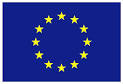 Name of the institution(and department, where relevant)Erasmus codeContact details(email, phone)Website(eg. of the course catalogue)Università degli Studi di MacerataI  MACERAT01Prof. Uoldelul CHELATI DIRARInstitutional Coordinator: @: cri@unimc.itAntonella TIBERI  
Head of the International Relations office (IRO): Ufficio Rapporti Internazionali                            Via pescheria vecchia, snc 62100 Macerata – Italia 
Head of the International office:  @: cri@unimc.it 
@: antonella.tiberi@unimc.it  Tel. +39 0733 2586040  
Fax +39 0733 2586039  Prof. Federico NICCOLINI                           Erasmus departmental coordinator for Economics/Business Studies                                 Department of Economics and Law                                               Piazza Strambi, 1 -                          62100 Macerata – Italia               Phone + 39 0733 2583247                   Fax +39 0733 2583205                    @: federico.niccolini@unimc.it  University website http://www.unimc.it/it Erasmus incoming home page http://www2.unimc.it/cri/erasmus/in-entrata-incoming-students Department home page http://economiaediritto.unimc.it/it   Univ. Partner ______________________________FROM[Erasmus code of the sending institution]TO[Erasmus code of the receiving institution]Subject area code
[ISCED]Subject area nameStudy cycle
[short cycle, 1st , 2nd or 3rd]Number of student mobility periodsStudent Mobility for StudiesNumber of student mobility periodsStudent Mobility for StudiesFROM[Erasmus code of the sending institution]TO[Erasmus code of the receiving institution]Subject area code
[ISCED]Subject area nameStudy cycle
[short cycle, 1st , 2nd or 3rd]Total number of studentsTotal number of months
I  MACERAT01Univ. Partner 041 oppure 0311    ISCED 2013) Business and administration oppure Economics1st, 2nd2 students 18 (9+9)Univ. Partner I  MACERAT01_______  _________________________ _________FROM[Erasmus code of the sending institution]TO[Erasmus code of the receiving institution]Subject area code
[ISCED]Subject area name
Number of staff mobility periodsNumber of staff mobility periodsFROM[Erasmus code of the sending institution]TO[Erasmus code of the receiving institution]Subject area code
[ISCED]Subject area name
Staff Mobility for Teaching
Total number of  days of teaching periods or average durationStaff Mobility for Training
I  MACERAT01Univ. Partner 041 oppure 0311    ISCED 2013) Business and administration oppure Economics2 persons x 5 days each (min. 2 days plus travel time, min. 8 hours)I  MACERAT01Univ. Partner Not yet known       To be decidedNot yet known       To be decided2 persons (min. 2 days plus travel time)Univ. Partner I MACERAT01__________  __________  __________  Univ. Partner I MACERAT01__________  __________  __________  __________  Receiving institution

[Erasmus code]Optional: Subject area Language
of instruction 1Language
of instruction 2Recommended language of instruction levelRecommended language of instruction levelReceiving institution

[Erasmus code]Optional: Subject area Language
of instruction 1Language
of instruction 2Student Mobility for Studies[Minimum recommended level: B1]Staff Mobility for Teaching[Minimum recommended level: B2]I  MACERAT01Univ. Partner ItalianEnglish (where indicated – few courses)B1 ItalianB1 EnglishB1 ItalianB1 EnglishUniv. Partner I MACERAT01____________________________Receiving institution[Erasmus code]Autumn term[month]Spring term[month]I  MACERAT0130th June30th OctoberUniv. Partner_____________________Institution 
[Erasmus code]Contact details(email, phone)Website for informationI  MACERAT01cri@unimc.ithttp://www.esteri.it/MAE/EN/Ministero/Servizi/Stranieri/IngressoSoggiornoInItalia/default.htm?LANG=EN http://www2.unimc.it/cri/erasmus/in-entrata-incoming-students/practical-information/police-registration Univ. Partner_______________________________Institution 
[Erasmus code]Contact details(email, phone)Website for informationI  MACERAT01cri@unimc.ithttp://www2.unimc.it/cri/erasmus/in-entrata-incoming-students/practical-information/italian-health-care-system Univ. Partner_______________________________Institution 
[Erasmus code]Contact details(email, phone)Website for informationI  MACERAT01cri@unimc.it http://www2.unimc.it/cri/erasmus/in-entrata-incoming-students/accommodation Univ. Partner_______________________________Institution [Erasmus code]Name, functionDateSignatureI  MACERAT01Prof. Luigi Lacchè,RectorSignature and StampUniv. Partner_____________Signature and Stamp